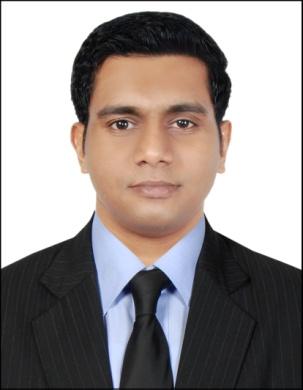 RUBIN E-mail:  RUBIN.282032@2freemail.com 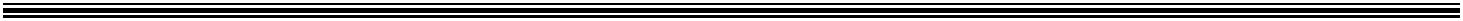  Career ObjectiveTo obtain a position in the field of Safety, Health and Environment where the application of knowledge and experience will add value to the business, to pursue challenging carrier in present Oil & Gas, Construction field particularly in Health and Safety; to establish as a HSE Professional and that will enrich my professional skills. Experience SummaryA result dedicated professional experience in FTTx having more than 5 years and also 1.6 years experience in Occupational Health and Safety. Have a good Health and Safety experience from BPCL COCHIN Refinery and SABIC ARRAZI Company in OIL & GAS, TAM Projects.  Key SkillsHazard identification and risk assessment.Organizing safety induction for new employees.Ensure that the implemented PTW system is strictly adhered.Making sure sites meet legal guidelines, and health and safety requirements.Designing and implementing HSE forms, as and when required for record.Conducting daily safety inspection in work site.Inspecting and ensuring that all tools, tackles, heavy equipments are safe and up to the standard before commencement of each jobs.Evaluate adequacy of actions taken to correct safety inspection violations. Expert in ONT Installation, Over Head Cabling, Under Ground Cabling. Familiar with RJ45, RJ11, SC, LC Connectors and Crimping. Block Wiring Termination and Splicing (FAT 24, FAT48, 22U Rack and 43U Rack).  Experience DetailsSafety Officer at Tig Manufacturing Arabian Limited, Jubail, Saudi ArabiaSABIC AR-RAZI TAM Project (April – May 2017)Closely monitor high risk activities like lifting activities, work at height, movement of abnormal loads etc.Interface with site supervisors on a daily basis to provide proactive technical advice for field activities.Verify safety precautions stipulated on permits to work, risk assessments and      job safety analysis are being implemented.Safety Supervisor at Consilium Middle East (FZC), Kerala, India         BPCL Cochin Refinery: Integrated Refinery Expansion Project        (Dec 2015– April 2017)To ensure that the Toolbox meeting conducted by the site supervisor and the records are maintained.Provide a Daily & weekly & monthly & summary report of field HSE issues andactivities including HSE documentation; risk assessments, JSAs, toolbox talksproduced, etc.Provide appropriate safety and protective equipment to all employees in work site and to ensure that the equipment provided must be properly used.Inspect facilities, machinery, tools, tackles and construction equipments to identify and correct potential hazards, and to ensure safety regulation compliance during the construction phase. To represent the organization in various HSE meetings.To liaise with client HSE departments and representatives.FTTx Site Coordinator at Al-Ajjaj Limited Company, Doha, QatarQ-Tel Qatar FTTx Broadband Project (NOV 2013–NOV 2015)Project Coordination, Site Supervision, Preparing whereabouts and Daily Reports.Coordinating includes the following:ISP Block Wiring, Installation and Migration, OSPCabling, Splicing, Testing, Router Configuration, IPTVConfiguration, Troubleshooting Site Issues, StructuredCabling, 2F CablingOSP Site Engineer at Pan Asian Builders, Calicut, Kerala, India         (JUNE 2010-OCT 2013)Co-ordination with Patrolling team for vigil against unplanned fibre cuts in IDEA Cellular Network. Attending to Fibre Cuts/ Customer Site Down/ Restoration all Fibre cuts within MTTR.  Technical Exposure CertificationIOSH - Managing SafelyNEBOSH - International General Certificate (Completed)Certification in Diploma in Fibre Optic TechnologyCertification in Certified Automation EngineerCertification in AutoCAD 2D TrainingMedic First Aid Training program.ISP ONT Installation training from OOREDOO-HUAWEI. ISP Overhead Installation training from OOREDOO-HUAWEI.Migration training from OOREDOO-HUAWEI.  Personal ProfileDeclaration:I hereby declare that the above-mentioned information is true to the best of my knowledge.B.TECH, Electronics & Communication Engineering       2010                              ( Dr. MGR University, Chennai, Tamil Nadu, India)Date of Birth:8th April 1987Gender:MaleNationality:IndianLinguistic Proficiency  :    English, Hindi, Malayalam & Tamil  :    English, Hindi, Malayalam & TamilMarital Status:SingleDriving License:India